YEAR 4Date – Monday 1st June to Friday 12th June (2 weeks)YEAR 4Date – Monday 1st June to Friday 12th June (2 weeks)Here are your tasks for the next two weeks.  It’s up to you what order you do them in.  Enjoy and stay safe!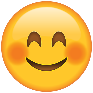 Here are your tasks for the next two weeks.  It’s up to you what order you do them in.  Enjoy and stay safe!Here are your tasks for the next two weeks.  It’s up to you what order you do them in.  Enjoy and stay safe!Language, Literacy and CommunicationLanguage, Literacy and CommunicationLanguage, Literacy and CommunicationMaths and NumeracyMaths and Numeracyhttps://www.youtube.com/watch?v=ACjLq_tyaqoWatch the story of ‘The Bees’ – a ‘Winnie-The-Pooh’ adventure.  Imagine you are Piglet and tell the story from your point of view.  Look in assignments on the General Channel in Teams for the information you need and upload your work here.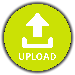 Extra Challenge:Video yourself telling your story – We’re sure your friends would love to hear it!Complete your ‘Bee Glossary’ adding any new words you have learnt.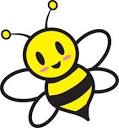 Now create your own ‘bee wordsearch’ and challenge a member of your family to complete it!You could make word cards too and play ‘What’s the Word?’   to practise your linguistic skills!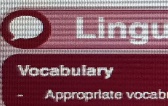  Practise your spelling using J2BlastMake sure you read a book during these next 2 weeks.  Check out our Literacy channel for a link to Oxford Owl!If you enjoyed your book, you could recommend it to friends in the social chatroom, giving them reasons why you enjoyed it.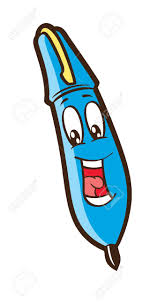 https://www.topmarks.co.uk/maths-games/rocket-roundingHave a go at this!Remember the rules of rounding:If the number is below 5, 50 or 500 then round down.  If above, then round up!14 to the nearest 10 = 10 Check out the Maths and Numeracy Channel for a copy of the Year 4 Maths home learning activity booklet on multiplication and division.Some of this will challenge you but don’t worry – do what you can!Use pencil and paper.Check your answers using a calculator.Keep practising your tables!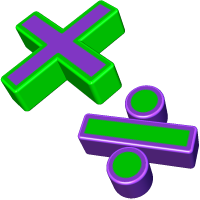 Maths and NumeracyScience and Technology    Science and TechnologyHealth and Well-beingExpressive ArtsUse your numeracy skills in the kitchen!Look in the Maths channel for some recipes which use honey!You could cook one of these or choose something of your own.Yes – please share your photos on the Maths channel and tease us!!https://www.youtube.com/watch?v=AECtOFpbgVsWatch this video explaining how honey is made.  Have a go at explaining this yourself.Check out your assignment                             on the General Channel in Teams and upload your work here.Design a bee friendly garden. Think about how you could attract bees and keep them safe.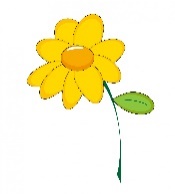 What could you do in your own garden?Garden Circuits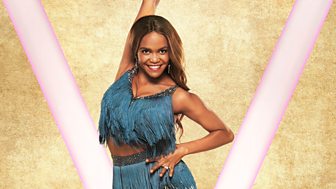 Have a go at completing these circuits and track your performance. Find the information on the Health and Wellbeing Channel.Can you improve your performance day by day?Create a picture using natural materials Find your assignment                             on the General Channel in Teams and upload your work here.